15.1.2021L.O:To solve subtraction problemsFox Group: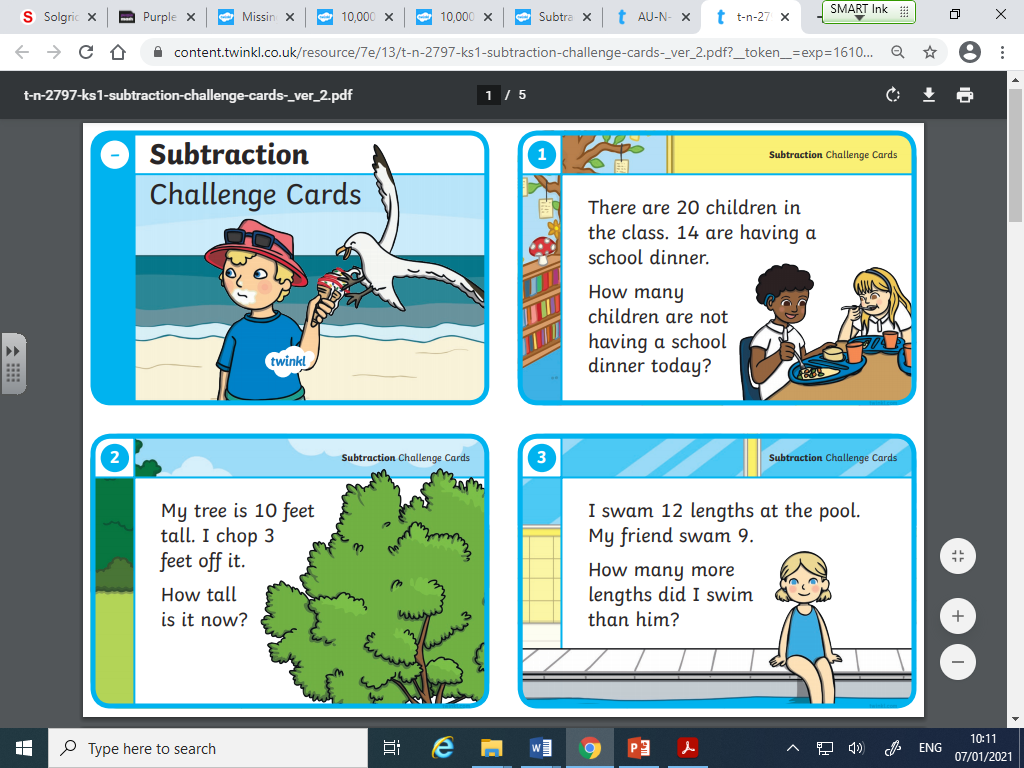 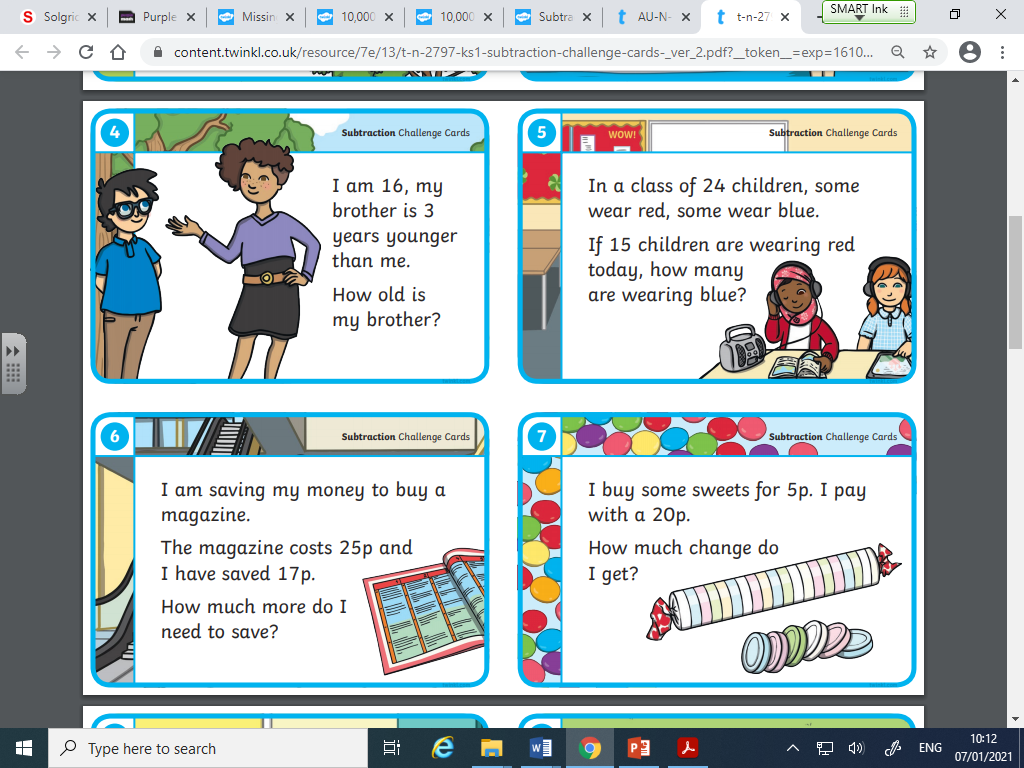 